RE Word of the day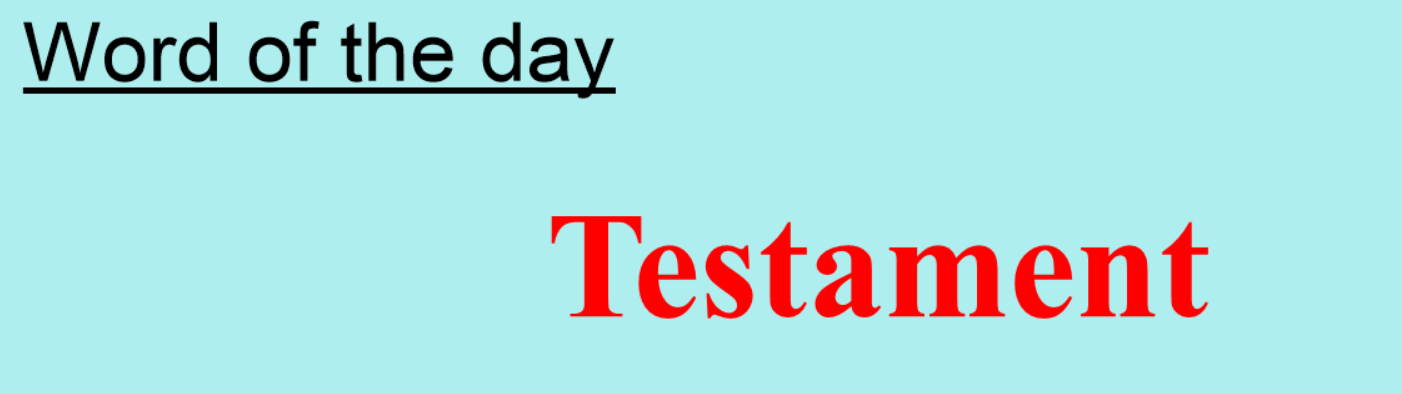 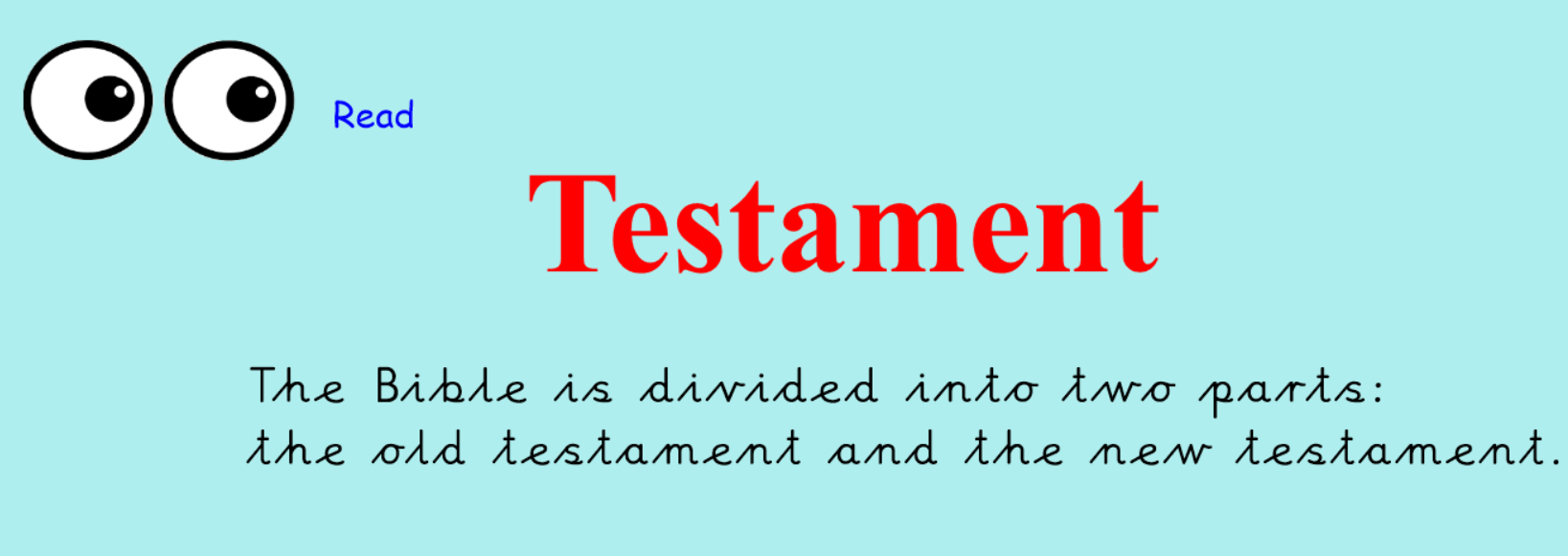 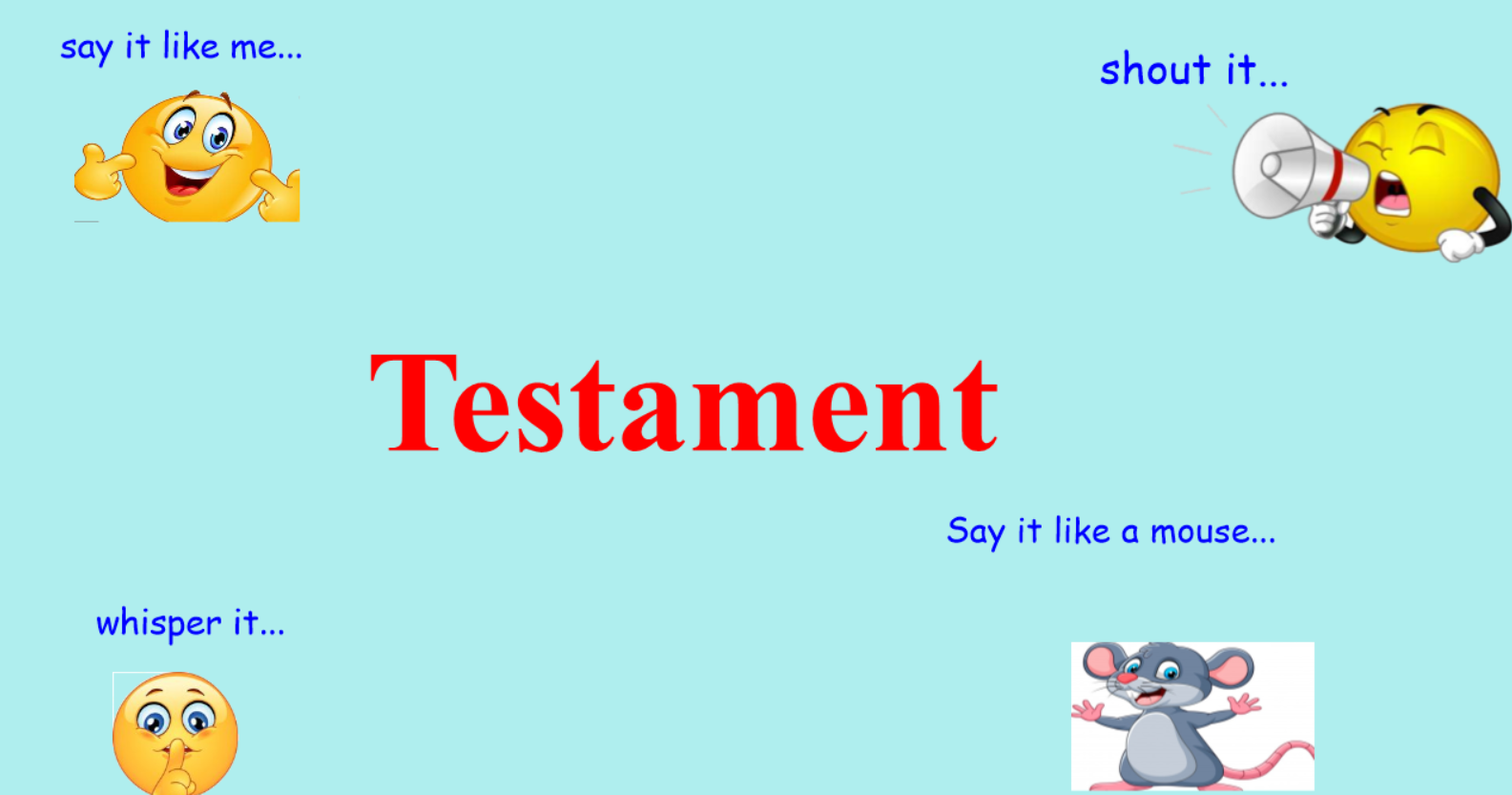 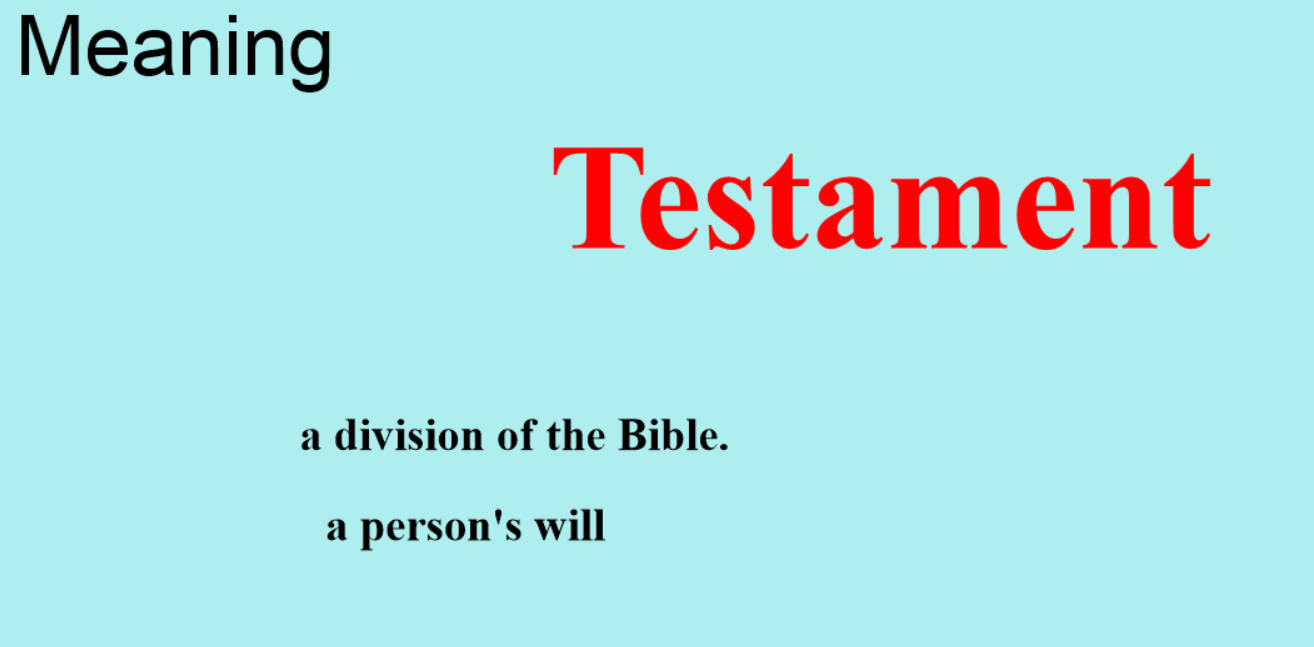 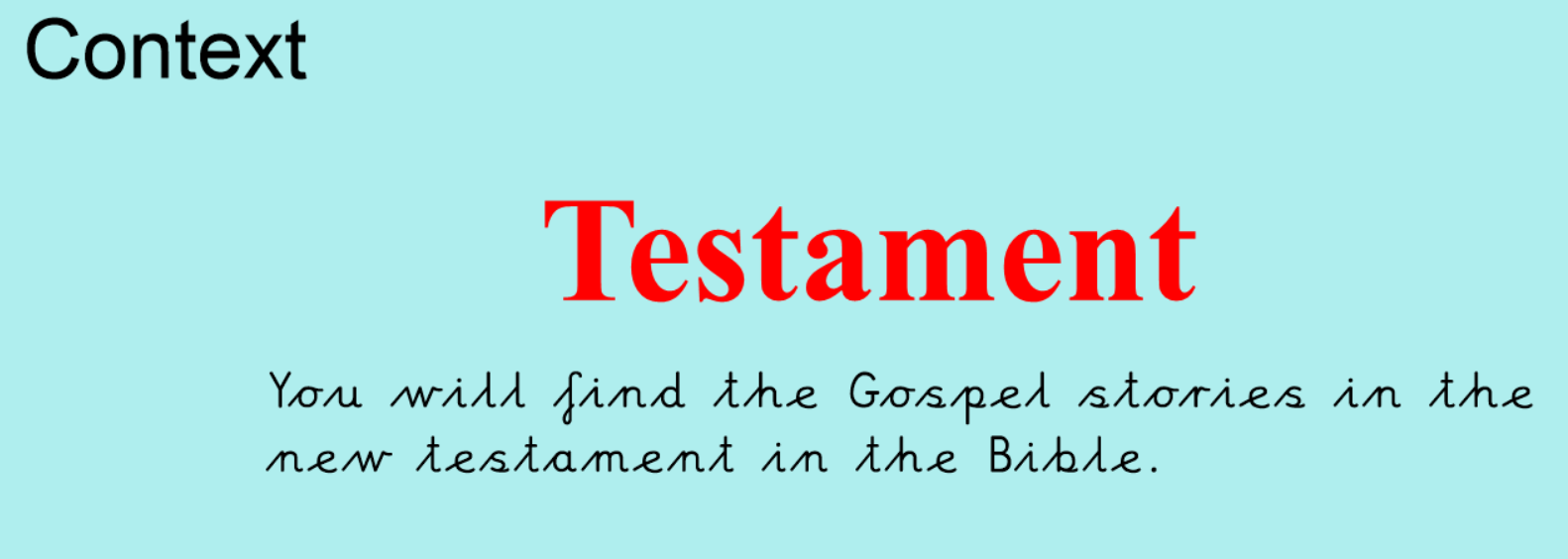 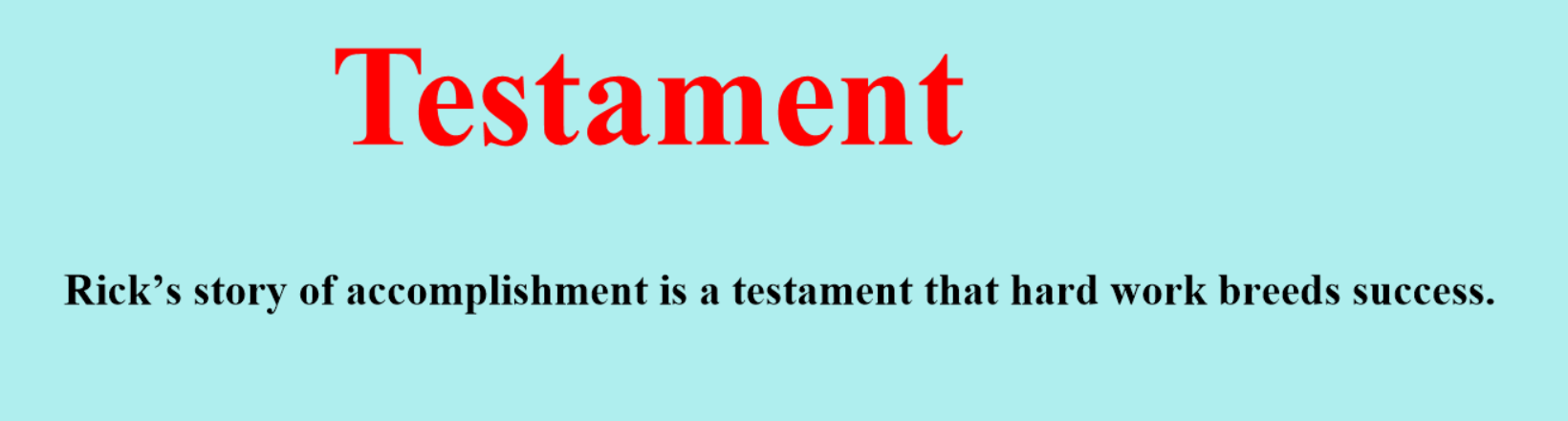 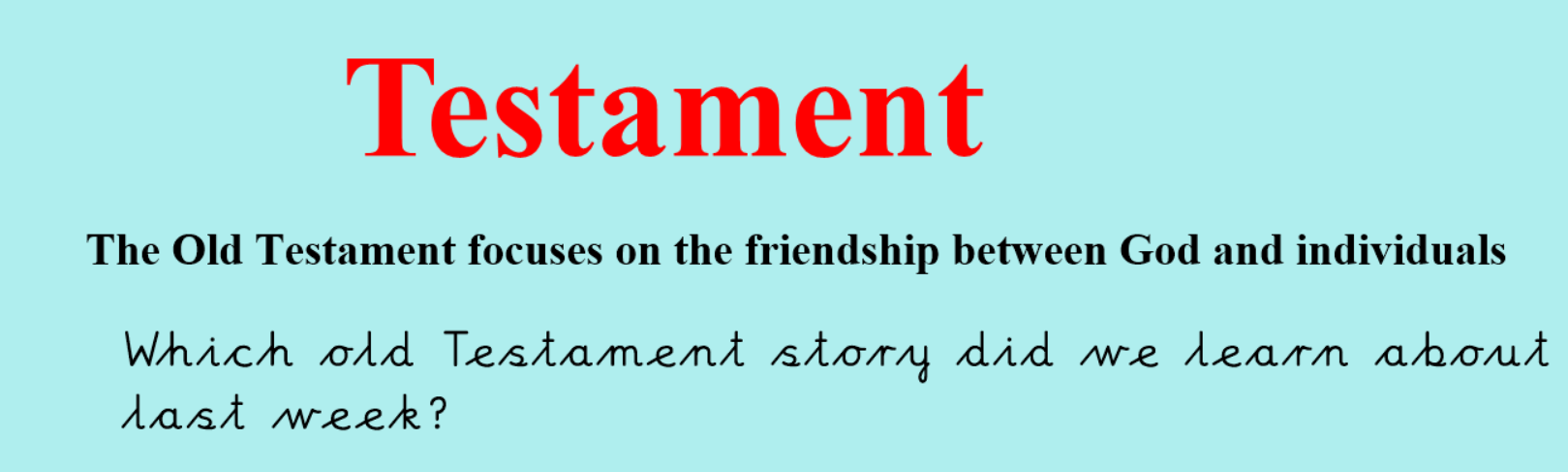 